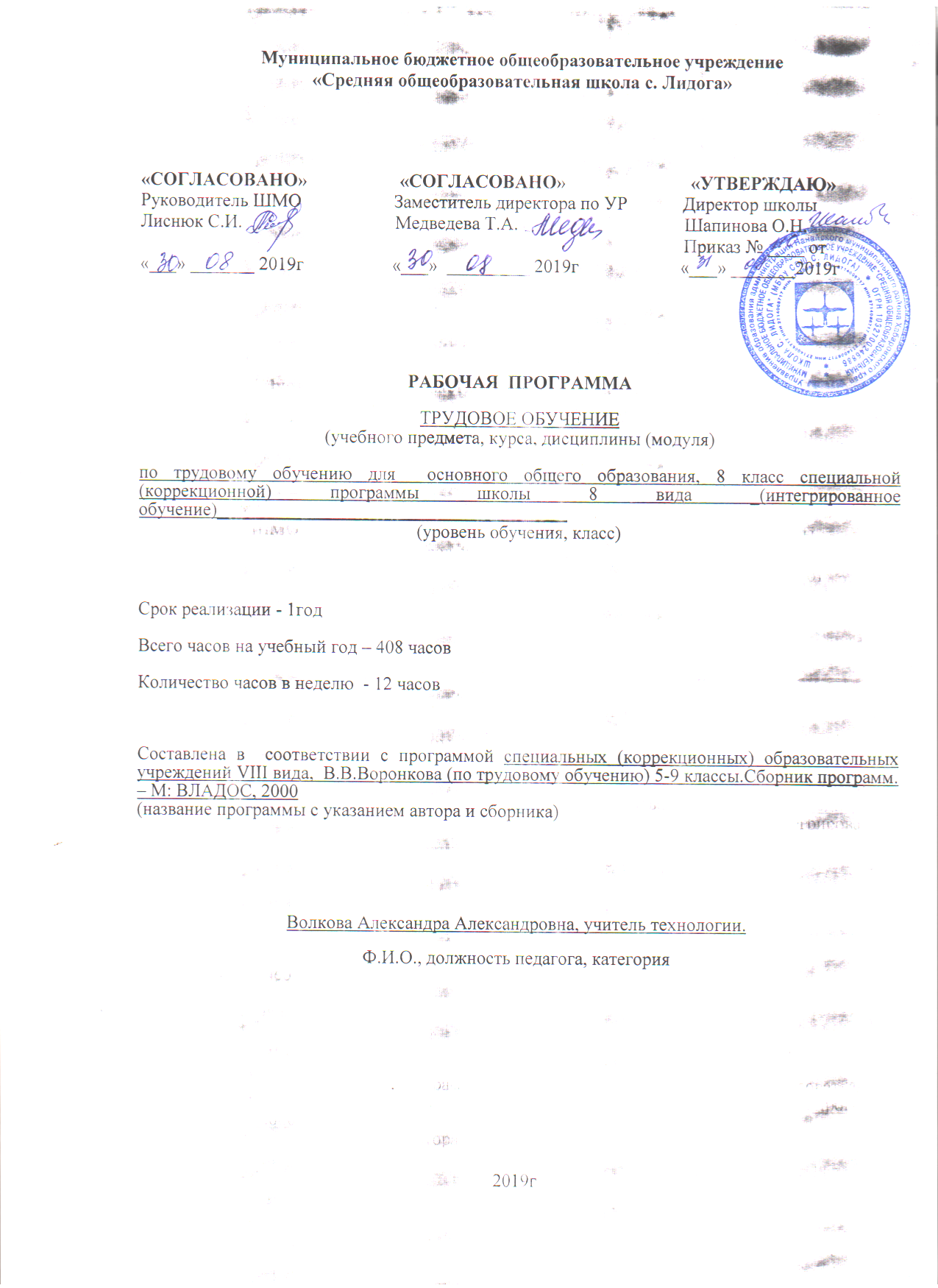 Пояснительная записка. Программа  рассчитана на профориентацию учащихся коррекционной школы YIII типа.  Срок обучения по программе – 5 лет (5-9 класс).Рабочая учебная программа «Столярное дело 8 класс» нацелена на формирование у учащихся трудовых знаний и умений, навыков самостоятельной работы, развитие их технического мышления и творческих способностей. В процессе обучения школьники закрепляют полученные ранее знания, умения и  навыки, осваивают новые операции, планируют последовательность выполнения трудовых операций, оценивают результат своей и чужой работы. Закрепляют навыки владения столярными инструментами и приспособлениями, правила ухода за ними. Осваивают  назначения и устройства новых механизмов.  Программа включает теоретические и практические занятия, предусматриваются лабораторные работы. При составлении программы учтены принципы  повторяемости пройденного материала и постепенности ввода нового. Преподавание базируется на знаниях, получаемых учащимися на уроках математики, черчения, естествознания, истории. Большое внимание уделяется технике безопасности. Затронуто эстетическое воспитание. Рабочая учебная программа «Столярное дело 8 класс» рассчитана на 12 часов в неделю, 416 часов в год.  Освоив курс обучения по столярному делу учащиеся 8-х классов должны Знать:дефекты и пороки древесины;назначение и виды шпаклевки;назначение и устройство одношпиндельного сверлильного станка;виды пиломатериалов;виды мебели;содержание сборочного чертежа;разметочный инструмент;токарный станок;устройство штангенциркуля;инструмент для ручного строгания плоскости;элементы резца;технологию изготовления сборочных единиц; технические требования к качеству ремонта;значение техники безопасности;крепежные изделия и мебельную фурнитуру;правила безопасности при сверлении, работе на токарном станке, при выполнении ремонта.Уметь:выполнять заделку пороков и дефектов на древесине;распознавать виды работ;читать техническую документацию;приготовить разметочный материал;работать на токарном станке;изготавливать строгальный инструмент;изготавливать простейшую мебель;ремонтировать простейшую мебель.№ урокаДата урокаТема урокаСодержаниеТип урокаI четверть: 96 часов. 1-ый урок - теоретические сведения, 2-ой урок – практические работыметод обучения: объяснительно- иллюстративныйI четверть: 96 часов. 1-ый урок - теоретические сведения, 2-ой урок – практические работыметод обучения: объяснительно- иллюстративныйI четверть: 96 часов. 1-ый урок - теоретические сведения, 2-ой урок – практические работыметод обучения: объяснительно- иллюстративныйI четверть: 96 часов. 1-ый урок - теоретические сведения, 2-ой урок – практические работыметод обучения: объяснительно- иллюстративныйI четверть: 96 часов. 1-ый урок - теоретические сведения, 2-ой урок – практические работыметод обучения: объяснительно- иллюстративный12 ч.Вводное занятиеПовторение пройденного материала за 7 класс. Ознакомление с задачами обучения и планом работы на 1 четверть. Уточнение правил поведения в мастерской. Изучение правил безопасности в работе с инструментами.Изучение нового материала22 ч.Вводное занятиеПодготовка рабочего места.формирование умений и навыков318 ч.Заделка пороков и дефектов древесины.Изучение дефектов и пороков древесины. Группы пороков древесины. Дефекты обработки и хранения. Изучение назначения и видов шпаклевки.Изучение нового материала418 ч.Заделка пороков и дефектов древесины.Выявление на древесине дефектов, требующих заделки. Определение формы дефекта. формирование умений и навыков5Заделка пороков и дефектов древесины.Изучение одношпиндельного сверлильного станка. Его назначение, конструкция, устройство механизмов. Ознакомление с многошпиндельным сверлильным и сверлильно-пазовальным станками.Изучение нового материала6Заделка пороков и дефектов древесины.Выполнение разметки под заделку. формирование умений и навыков7Заделка пороков и дефектов древесины.Изучение устройства для крепления сверла. Правила безопасной работы при сверлении. Уборка и смазка сверлильного станка.Изучение нового материала8Заделка пороков и дефектов древесины.Организация рабочего места для сверления. Подготовка сверлильного станка к работе. формирование умений и навыков9Заделка пороков и дефектов древесины.Изучение операции сверления сквозных и глухих  отверстий.Изучение нового материала10Заделка пороков и дефектов древесины.Высверливание отверстия.формирование умений и навыков11Заделка пороков и дефектов древесины.Изучение операции выдалбливания сквозных и несквозных гнезд.Изучение нового материала12Заделка пороков и дефектов древесины.Высверливание отверстия. Долбление отверстия.формирование умений и навыков13Заделка пороков и дефектов древесины.Высверливание и долбление отверстия.закрепление и развитие знаний, умений и навыков14Заделка пороков и дефектов древесины.Высверливание и долбление отверстия.закрепление и развитие знаний, умений и навыков15Заделка пороков и дефектов древесины.Изготовление заделки.закрепление и развитие знаний, умений и навыков16Заделка пороков и дефектов древесины.Изготовление заделки.закрепление и развитие знаний, умений и навыков17Заделка пороков и дефектов древесины.Вставка заделки на клею.закрепление и развитие знаний, умений и навыков18Заделка пороков и дефектов древесины.Вставка заделки на клею.закрепление и развитие знаний, умений и навыков19Заделка пороков и дефектов древесины.Застрагивание заделки.закрепление и развитие знаний, умений и навыков20Заделка пороков и дефектов древесины.Застрагивание заделки.закрепление и развитие знаний, умений и навыков212 ч.Пиломатериалы.Изучение видов пиломатериалов. Назначение и характеристика основных видов, получение, хранение и обмер, стоимость. Изучение нового материала222 ч.Пиломатериалы.Определение видов пиломатериала на рисунке по образцу.формирование умений и навыков2334 ч.Изготовление столярно-мебельного изделия.Изучение видов и назначение мебели. Ознакомление с производственным изготовлением мебели.Изучение нового материала2434 ч.Изготовление столярно-мебельного изделия.Определение вида мебели на рисунке и по натуральному образцу.формирование умений и навыков25Изготовление столярно-мебельного изделия.Изучение содержания сборочного чертежа. Спецификация и обозначение составных частей изделия.Изучение нового материала26Изготовление столярно-мебельного изделия.Чтение технической документации.формирование умений и навыков27Изготовление столярно-мебельного изделия.Изготовление рамки.закрепление и развитие знаний, умений и навыков28Изготовление столярно-мебельного изделия.Изготовление рамки.закрепление и развитие знаний, умений и навыков29Изготовление столярно-мебельного изделия.Изготовление рамки.закрепление и развитие знаний, умений и навыков30Изготовление столярно-мебельного изделия.Изготовление рамки.закрепление и развитие знаний, умений и навыков31Изготовление столярно-мебельного изделия.Изготовление рамки.закрепление и развитие знаний, умений и навыков32Изготовление столярно-мебельного изделия.Изготовление рамки.закрепление и развитие знаний, умений и навыков33Изготовление столярно-мебельного изделия.Подготовка изделия к отделке. Отделка изделия.закрепление и развитие знаний, умений и навыков34Изготовление столярно-мебельного изделия.Подготовка изделия к отделке. Отделка изделия.закрепление и развитие знаний, умений и навыков35Изготовление столярно-мебельного изделия.Изготовление коробки.закрепление и развитие знаний, умений и навыков36Изготовление столярно-мебельного изделия.Изготовление коробки.закрепление и развитие знаний, умений и навыков37Изготовление столярно-мебельного изделия.Изготовление коробки.закрепление и развитие знаний, умений и навыков38Изготовление столярно-мебельного изделия.Изготовление коробки.закрепление и развитие знаний, умений и навыков39Изготовление столярно-мебельного изделия.Изготовление коробки.закрепление и развитие знаний, умений и навыков40Изготовление столярно-мебельного изделия.Изготовление коробки.закрепление и развитие знаний, умений и навыков41Изготовление столярно-мебельного изделия.Подготовка изделия к отделке. Отделка изделия.закрепление и развитие знаний, умений и навыков42Изготовление столярно-мебельного изделия.Подготовка изделия к отделке. Отделка изделия.закрепление и развитие знаний, умений и навыков43Изготовление столярно-мебельного изделия.Изготовление подвижных элементов мебели. закрепление и развитие знаний, умений и навыков44Изготовление столярно-мебельного изделия.Изготовление подвижных элементов мебели. закрепление и развитие знаний, умений и навыков45Изготовление столярно-мебельного изделия.Изготовление подвижных элементов мебели. закрепление и развитие знаний, умений и навыков46Изготовление столярно-мебельного изделия.Изготовление подвижных элементов мебели. закрепление и развитие знаний, умений и навыков47Изготовление столярно-мебельного изделия.Изготовление подвижных элементов мебели. закрепление и развитие знаний, умений и навыков48Изготовление столярно-мебельного изделия.Изготовление подвижных элементов мебели. закрепление и развитие знаний, умений и навыков49Изготовление столярно-мебельного изделия.Подготовка изделия к отделке. Отделка изделия.закрепление и развитие знаний, умений и навыков50Изготовление столярно-мебельного изделия.Подготовка изделия к отделке. Отделка изделия.закрепление и развитие знаний, умений и навыков51Изготовление столярно-мебельного изделия.Изготовление неподвижных элементов мебели.закрепление и развитие знаний, умений и навыков52Изготовление столярно-мебельного изделия.Изготовление неподвижных элементов мебели.закрепление и развитие знаний, умений и навыков53Изготовление столярно-мебельного изделия.Изготовление неподвижных элементов мебели.закрепление и развитие знаний, умений и навыков54Изготовление столярно-мебельного изделия.Изготовление неподвижных элементов мебели.закрепление и развитие знаний, умений и навыков55Изготовление столярно-мебельного изделия.Подготовка изделия к отделке. Отделка изделия.закрепление и развитие знаний, умений и навыков56Изготовление столярно-мебельного изделия.Подготовка изделия к отделке. Отделка изделия.закрепление и развитие знаний, умений и навыков5740 ч.Практическое повторение.Изготовление табуретки.Изготовление деталей: ножек, царг, проножек. Выпиливание и выстрагивание под размер, отпиливание припусков, подготовка вставных шипов.закрепление и развитие знаний, умений и навыков5840 ч.Практическое повторение.Изготовление табуретки.Изготовление деталей: ножек, царг, проножек. Выпиливание и выстрагивание под размер, отпиливание припусков, подготовка вставных шипов.закрепление и развитие знаний, умений и навыков5940 ч.Практическое повторение.Изготовление табуретки.Изготовление деталей: ножек, царг, проножек. Выпиливание и выстрагивание под размер, отпиливание припусков, подготовка вставных шипов.закрепление и развитие знаний, умений и навыков6040 ч.Практическое повторение.Изготовление табуретки.Изготовление деталей: ножек, царг, проножек. Выпиливание и выстрагивание под размер, отпиливание припусков, подготовка вставных шипов.закрепление и развитие знаний, умений и навыков6140 ч.Практическое повторение.Изготовление табуретки.Изготовление деталей: ножек, царг, проножек. Выпиливание и выстрагивание под размер, отпиливание припусков, подготовка вставных шипов.закрепление и развитие знаний, умений и навыков6240 ч.Практическое повторение.Изготовление табуретки.Изготовление деталей: ножек, царг, проножек. Выпиливание и выстрагивание под размер, отпиливание припусков, подготовка вставных шипов.закрепление и развитие знаний, умений и навыков6340 ч.Практическое повторение.Изготовление табуретки.Изготовление деталей: ножек, царг, проножек. Выпиливание и выстрагивание под размер, отпиливание припусков, подготовка вставных шипов.закрепление и развитие знаний, умений и навыков6440 ч.Практическое повторение.Изготовление табуретки.Изготовление деталей: ножек, царг, проножек. Выпиливание и выстрагивание под размер, отпиливание припусков, подготовка вставных шипов.закрепление и развитие знаний, умений и навыков6540 ч.Практическое повторение.Изготовление табуретки.Изготовление деталей: ножек, царг, проножек. Выпиливание и выстрагивание под размер, отпиливание припусков, подготовка вставных шипов.закрепление и развитие знаний, умений и навыков6640 ч.Практическое повторение.Изготовление табуретки.Изготовление деталей: ножек, царг, проножек. Выпиливание и выстрагивание под размер, отпиливание припусков, подготовка вставных шипов.закрепление и развитие знаний, умений и навыков6740 ч.Практическое повторение.Изготовление табуретки.Изготовление деталей: ножек, царг, проножек. Выпиливание и выстрагивание под размер, отпиливание припусков, подготовка вставных шипов.закрепление и развитие знаний, умений и навыков6840 ч.Практическое повторение.Изготовление табуретки.Изготовление деталей: ножек, царг, проножек. Выпиливание и выстрагивание под размер, отпиливание припусков, подготовка вставных шипов.закрепление и развитие знаний, умений и навыков69Изготовление табуретки.Склеивание двух боковых рамок. Разметка и сверление отверстий. Вклеивание вставных шипов в царги и проножки. Соединение ножек с царгами и проножками. Проверка плотности соединений, прямоугольности конструкции, наличие переноса. Зачистка изделия.закрепление и развитие знаний, умений и навыков70Изготовление табуретки.Склеивание двух боковых рамок. Разметка и сверление отверстий. Вклеивание вставных шипов в царги и проножки. Соединение ножек с царгами и проножками. Проверка плотности соединений, прямоугольности конструкции, наличие переноса. Зачистка изделия.закрепление и развитие знаний, умений и навыков71Изготовление табуретки.Склеивание двух боковых рамок. Разметка и сверление отверстий. Вклеивание вставных шипов в царги и проножки. Соединение ножек с царгами и проножками. Проверка плотности соединений, прямоугольности конструкции, наличие переноса. Зачистка изделия.закрепление и развитие знаний, умений и навыков72Изготовление табуретки.Склеивание двух боковых рамок. Разметка и сверление отверстий. Вклеивание вставных шипов в царги и проножки. Соединение ножек с царгами и проножками. Проверка плотности соединений, прямоугольности конструкции, наличие переноса. Зачистка изделия.закрепление и развитие знаний, умений и навыков73Изготовление табуретки.Склеивание двух боковых рамок. Разметка и сверление отверстий. Вклеивание вставных шипов в царги и проножки. Соединение ножек с царгами и проножками. Проверка плотности соединений, прямоугольности конструкции, наличие переноса. Зачистка изделия.закрепление и развитие знаний, умений и навыков74Изготовление табуретки.Склеивание двух боковых рамок. Разметка и сверление отверстий. Вклеивание вставных шипов в царги и проножки. Соединение ножек с царгами и проножками. Проверка плотности соединений, прямоугольности конструкции, наличие переноса. Зачистка изделия.закрепление и развитие знаний, умений и навыков75Изготовление табуретки.Склеивание двух боковых рамок. Разметка и сверление отверстий. Вклеивание вставных шипов в царги и проножки. Соединение ножек с царгами и проножками. Проверка плотности соединений, прямоугольности конструкции, наличие переноса. Зачистка изделия.закрепление и развитие знаний, умений и навыков76Изготовление табуретки.Склеивание двух боковых рамок. Разметка и сверление отверстий. Вклеивание вставных шипов в царги и проножки. Соединение ножек с царгами и проножками. Проверка плотности соединений, прямоугольности конструкции, наличие переноса. Зачистка изделия.закрепление и развитие знаний, умений и навыков77Изготовление табуретки.Склеивание корпуса табуретки.  Разметка и просверливание отверстий. Соединение деталей на шипах и клею. Сжатие соединения в зажимах. Проверка прямоугольности, наличие переноса.закрепление и развитие знаний, умений и навыков78Изготовление табуретки.Склеивание корпуса табуретки.  Разметка и просверливание отверстий. Соединение деталей на шипах и клею. Сжатие соединения в зажимах. Проверка прямоугольности, наличие переноса.закрепление и развитие знаний, умений и навыков79Изготовление табуретки.Склеивание корпуса табуретки.  Разметка и просверливание отверстий. Соединение деталей на шипах и клею. Сжатие соединения в зажимах. Проверка прямоугольности, наличие переноса.закрепление и развитие знаний, умений и навыков80Изготовление табуретки.Склеивание корпуса табуретки.  Разметка и просверливание отверстий. Соединение деталей на шипах и клею. Сжатие соединения в зажимах. Проверка прямоугольности, наличие переноса.закрепление и развитие знаний, умений и навыков81Изготовление табуретки.Склеивание корпуса табуретки.  Разметка и просверливание отверстий. Соединение деталей на шипах и клею. Сжатие соединения в зажимах. Проверка прямоугольности, наличие переноса.закрепление и развитие знаний, умений и навыков82Изготовление табуретки.Склеивание корпуса табуретки.  Разметка и просверливание отверстий. Соединение деталей на шипах и клею. Сжатие соединения в зажимах. Проверка прямоугольности, наличие переноса.закрепление и развитие знаний, умений и навыков83Изготовление табуретки.Склеивание корпуса табуретки.  Разметка и просверливание отверстий. Соединение деталей на шипах и клею. Сжатие соединения в зажимах. Проверка прямоугольности, наличие переноса.закрепление и развитие знаний, умений и навыков84Изготовление табуретки.Склеивание корпуса табуретки.  Разметка и просверливание отверстий. Соединение деталей на шипах и клею. Сжатие соединения в зажимах. Проверка прямоугольности, наличие переноса.закрепление и развитие знаний, умений и навыков85Изготовление табуретки.Склеивание корпуса табуретки.  Разметка и просверливание отверстий. Соединение деталей на шипах и клею. Сжатие соединения в зажимах. Проверка прямоугольности, наличие переноса.закрепление и развитие знаний, умений и навыков86Изготовление табуретки.Склеивание корпуса табуретки.  Разметка и просверливание отверстий. Соединение деталей на шипах и клею. Сжатие соединения в зажимах. Проверка прямоугольности, наличие переноса.закрепление и развитие знаний, умений и навыков87Изготовление табуретки.Изготовление сиденья.закрепление и развитие знаний, умений и навыков88Изготовление табуретки.Изготовление сиденья.закрепление и развитие знаний, умений и навыков89Изготовление табуретки.Зачистка сиденья и корпуса табуретки.закрепление и развитие знаний, умений и навыков90Изготовление табуретки.Зачистка сиденья и корпуса табуретки.закрепление и развитие знаний, умений и навыков91Изготовление табуретки.Соединение корпуса с сиденьем. Разметка отверстия для круглых вставных шипов, их просверливание. Вклейка шипов и установка на клею сиденья. Прижатие сиденья к царгам струбцинами, удаление выступившего клея.закрепление и развитие знаний, умений и навыков92Изготовление табуретки.Соединение корпуса с сиденьем. Разметка отверстия для круглых вставных шипов, их просверливание. Вклейка шипов и установка на клею сиденья. Прижатие сиденья к царгам струбцинами, удаление выступившего клея.закрепление и развитие знаний, умений и навыков93Изготовление табуретки.Соединение корпуса с сиденьем. Разметка отверстия для круглых вставных шипов, их просверливание. Вклейка шипов и установка на клею сиденья. Прижатие сиденья к царгам струбцинами, удаление выступившего клея.закрепление и развитие знаний, умений и навыков94Изготовление табуретки.Соединение корпуса с сиденьем. Разметка отверстия для круглых вставных шипов, их просверливание. Вклейка шипов и установка на клею сиденья. Прижатие сиденья к царгам струбцинами, удаление выступившего клея.закрепление и развитие знаний, умений и навыков95Изготовление табуретки.Соединение корпуса с сиденьем. Разметка отверстия для круглых вставных шипов, их просверливание. Вклейка шипов и установка на клею сиденья. Прижатие сиденья к царгам струбцинами, удаление выступившего клея.закрепление и развитие знаний, умений и навыков96Изготовление табуретки.Соединение корпуса с сиденьем. Разметка отверстия для круглых вставных шипов, их просверливание. Вклейка шипов и установка на клею сиденья. Прижатие сиденья к царгам струбцинами, удаление выступившего клея.закрепление и развитие знаний, умений и навыковII четверть: 96 часов.  1-ый урок - теоретические сведения, 2-ой урок – практические работыметод обучения: объяснительно- иллюстративныйII четверть: 96 часов.  1-ый урок - теоретические сведения, 2-ой урок – практические работыметод обучения: объяснительно- иллюстративныйII четверть: 96 часов.  1-ый урок - теоретические сведения, 2-ой урок – практические работыметод обучения: объяснительно- иллюстративныйII четверть: 96 часов.  1-ый урок - теоретические сведения, 2-ой урок – практические работыметод обучения: объяснительно- иллюстративныйII четверть: 96 часов.  1-ый урок - теоретические сведения, 2-ой урок – практические работыметод обучения: объяснительно- иллюстративный12 ч.Вводное занятиеОзнакомление с задачами обучения и планом работы на 2 четверть. Уточнение правил поведения в мастерской. Повторение правил безопасности в работе с инструментами.Изучение нового материала22 ч.Вводное занятиеПодготовка рабочего места.  формирование умений и навыков319 ч.Изготовление столярного угольника. Изучение разметочного инструмента: материал, качество изготовления, точность.Изучение нового материала419 ч.Изготовление столярного угольника. Проверка состояния и пригодности к работе имеющихся в мастерской линеек и угольников.формирование умений и навыков5Изготовление столярного угольника.Назначение и применение разметочного инструмента.Изучение нового материала6Изготовление столярного угольника.Подбор материала для изделия. Подготовка рубанка для строгания древесины твердой породы.формирование умений и навыков7Изготовление столярного угольника. Изготовление пера.закрепление и развитие знаний, умений и навыков8Изготовление столярного угольника. Изготовление пера.закрепление и развитие знаний, умений и навыков9Изготовление столярного угольника. Изготовление колодки.закрепление и развитие знаний, умений и навыков10Изготовление столярного угольника. Изготовление колодки.закрепление и развитие знаний, умений и навыков11Изготовление столярного угольника. Изготовление колодки.закрепление и развитие знаний, умений и навыков12Изготовление столярного угольника. Изготовление колодки.закрепление и развитие знаний, умений и навыков13Изготовление столярного угольника. Изготовление колодки.закрепление и развитие знаний, умений и навыков14Изготовление столярного угольника. Изготовление колодки.закрепление и развитие знаний, умений и навыков15Изготовление столярного угольника. Изготовление проушины колодки.закрепление и развитие знаний, умений и навыков16Изготовление столярного угольника. Изготовление проушины колодки.закрепление и развитие знаний, умений и навыков17Изготовление столярного угольника. Сборка изделия на клей.закрепление и развитие знаний, умений и навыков18Изготовление столярного угольника. Сборка изделия на клей.закрепление и развитие знаний, умений и навыков19Изготовление столярного угольника. Зачистка изделия. Проверка изготовленного угольника контрольным угольником и на доске с отфугованной кромкой.закрепление и развитие знаний, умений и навыков20Изготовление столярного угольника. Зачистка изделия. Проверка изготовленного угольника контрольным угольником и на доске с отфугованной кромкой.закрепление и развитие знаний, умений и навыков21Изготовление столярного угольника. Зачистка изделия. Проверка изготовленного угольника контрольным угольником и на доске с отфугованной кромкой.закрепление и развитие знаний, умений и навыков2231 ч.Токарные работы.Изучение токарного станка: управление, уход, неисправности, виды и меры по предупреждению. Правила безопасной работы.Изучение нового материала2331 ч.Токарные работы.Изучение токарного станка: управление, уход, неисправности, виды и меры по предупреждению. Правила безопасной работы.Изучение нового материала2431 ч.Токарные работы.Изучение токарного станка: управление, уход, неисправности, виды и меры по предупреждению. Правила безопасной работы.Изучение нового материала2531 ч.Токарные работы.Подбор материала для изделий.закрепление и развитие знаний, умений и навыков26Изготовление ручки для напильников.Изучение устройства скобы и штангенциркуля. Использование нулевого деления нониуса (отсчет от целых миллиметров).Изучение нового материала27Изготовление ручки для напильников.Изучение устройства скобы и штангенциркуля. Использование нулевого деления нониуса (отсчет от целых миллиметров).Изучение нового материала28Изготовление ручки для напильников.Изучение устройства скобы и штангенциркуля. Использование нулевого деления нониуса (отсчет от целых миллиметров).Изучение нового материала29Изготовление ручки для напильников.Разметка скобой.формирование умений и навыков30Изготовление ручки для напильников.Снятие конуса резцом.формирование умений и навыков31Изготовление ручки для напильников.Снятие конуса резцом.формирование умений и навыков32Изготовление ручки для напильников.Выполнение шипов у ножек.формирование умений и навыков33Изготовление ручки для напильников.Выполнение шипов у ножек.формирование умений и навыков34Изготовление ручки для напильников.Выполнение шипов у ножек.формирование умений и навыков35Изготовление ручки для напильников.Выполнение шипов у ножек.формирование умений и навыков36Изготовление ручки для напильников.Сверление с использованием задней бабки.формирование умений и навыков37Изготовление ручки для напильников.Сверление с использованием задней бабки.формирование умений и навыков38Изготовление ручки для напильников.Сверление с использованием задней бабки.формирование умений и навыков39Изготовление ручки для напильников.Сверление с использованием задней бабки.формирование умений и навыков40Изготовление ручки для напильников.Проверка размеров изделия кронциркулем и штангенциркулем.формирование умений и навыков41Изготовление ручки для напильников.Проверка размеров изделия кронциркулем и штангенциркулем.формирование умений и навыков42Изготовление ручки для стамесок.Повторение устройства скобы и штангенциркуля.закрепление и развитие знаний, умений и навыков.43Изготовление ручки для стамесок.Разметка скобой.закрепление и развитие знаний, умений и навыков.44Изготовление ручки для стамесок.Снятие конуса резцом.закрепление и развитие знаний, умений и навыков.45Изготовление ручки для стамесок.Снятие конуса резцом.закрепление и развитие знаний, умений и навыков.46Изготовление ручки для стамесок.Выполнение шипов у ножек.закрепление и развитие знаний, умений и навыков.47Изготовление ручки для стамесок.Выполнение шипов у ножек.закрепление и развитие знаний, умений и навыков.48Изготовление ручки для стамесок.Сверление с использованием задней бабки.закрепление и развитие знаний, умений и навыков.49Изготовление ручки для стамесок.Сверление с использованием задней бабки.закрепление и развитие знаний, умений и навыков.50Изготовление ручки для стамесок.Сверление с использованием задней бабки.закрепление и развитие знаний, умений и навыков.51Изготовление ручки для стамесок.Сверление с использованием задней бабки.закрепление и развитие знаний, умений и навыков.52Изготовление ручки для стамесок.Проверка размеров изделия кронциркулем и штангенциркулем.закрепление и развитие знаний, умений и навыков.5340 ч.Практическое повторение.Изготовление скамейки.Изготовление заготовок для сидений и ножек. Выстрагивание по заданному размеру.закрепление и развитие знаний, умений и навыков.5440 ч.Практическое повторение.Изготовление скамейки.Изготовление заготовок для сидений и ножек. Выстрагивание по заданному размеру.закрепление и развитие знаний, умений и навыков.5540 ч.Практическое повторение.Изготовление скамейки.Изготовление заготовок для сидений и ножек. Выстрагивание по заданному размеру.закрепление и развитие знаний, умений и навыков.5640 ч.Практическое повторение.Изготовление скамейки.Изготовление заготовок для сидений и ножек. Выстрагивание по заданному размеру.закрепление и развитие знаний, умений и навыков.5740 ч.Практическое повторение.Изготовление скамейки.Изготовление заготовок для сидений и ножек. Выстрагивание по заданному размеру.закрепление и развитие знаний, умений и навыков.5840 ч.Практическое повторение.Изготовление скамейки.Изготовление заготовок для сидений и ножек. Выстрагивание по заданному размеру.закрепление и развитие знаний, умений и навыков.5940 ч.Практическое повторение.Изготовление скамейки.Изготовление заготовок для сидений и ножек. Выстрагивание по заданному размеру.закрепление и развитие знаний, умений и навыков.60Изготовление скамейки.Изготовление ножки. Разметка длины гнезда, выпиливание криволинейных кромок, обработка и зачистка. Выдалбливание гнезда.закрепление и развитие знаний, умений и навыков.61Изготовление скамейки.Изготовление ножки. Разметка длины гнезда, выпиливание криволинейных кромок, обработка и зачистка. Выдалбливание гнезда.закрепление и развитие знаний, умений и навыков.62Изготовление скамейки.Изготовление ножки. Разметка длины гнезда, выпиливание криволинейных кромок, обработка и зачистка. Выдалбливание гнезда.закрепление и развитие знаний, умений и навыков.63Изготовление скамейки.Изготовление ножки. Разметка длины гнезда, выпиливание криволинейных кромок, обработка и зачистка. Выдалбливание гнезда.закрепление и развитие знаний, умений и навыков.64Изготовление скамейки.Изготовление ножки. Разметка длины гнезда, выпиливание криволинейных кромок, обработка и зачистка. Выдалбливание гнезда.закрепление и развитие знаний, умений и навыков.65Изготовление скамейки.Изготовление ножки. Разметка длины гнезда, выпиливание криволинейных кромок, обработка и зачистка. Выдалбливание гнезда.закрепление и развитие знаний, умений и навыков.66Изготовление скамейки.Изготовление ножки. Разметка длины гнезда, выпиливание криволинейных кромок, обработка и зачистка. Выдалбливание гнезда.закрепление и развитие знаний, умений и навыков.67Изготовление скамейки.Изготовление проножки и клиньев.закрепление и развитие знаний, умений и навыков.68Изготовление скамейки.Изготовление проножки и клиньев.закрепление и развитие знаний, умений и навыков.69Изготовление скамейки.Изготовление проножки и клиньев.закрепление и развитие знаний, умений и навыков.70Изготовление скамейки.Изготовление проножки и клиньев.закрепление и развитие знаний, умений и навыков.71Изготовление скамейки.Изготовление проножки и клиньев.закрепление и развитие знаний, умений и навыков.72Изготовление скамейки.Изготовление проножки и клиньев.закрепление и развитие знаний, умений и навыков.73Изготовление скамейки.Изготовление проножки и клиньев.закрепление и развитие знаний, умений и навыков.74Изготовление скамейки.Обработка сиденья.закрепление и развитие знаний, умений и навыков.75Изготовление скамейки.Обработка сиденья.закрепление и развитие знаний, умений и навыков.76Изготовление скамейки.Обработка сиденья.закрепление и развитие знаний, умений и навыков.77Изготовление скамейки.Обработка сиденья.закрепление и развитие знаний, умений и навыков.78Изготовление скамейки.Обработка сиденья.закрепление и развитие знаний, умений и навыков.79Изготовление скамейки.Обработка сиденья.закрепление и развитие знаний, умений и навыков.80Изготовление скамейки.Обработка сиденья.закрепление и развитие знаний, умений и навыков.81Изготовление скамейки.Сборка скамейки.закрепление и развитие знаний, умений и навыков.82Изготовление скамейки.Сборка скамейки.закрепление и развитие знаний, умений и навыков.83Изготовление скамейки.Сборка скамейки.закрепление и развитие знаний, умений и навыков.84Изготовление скамейки.Сборка скамейки.закрепление и развитие знаний, умений и навыков.85Изготовление скамейки.Сборка скамейки.закрепление и развитие знаний, умений и навыков.86Изготовление скамейки.Сборка скамейки.закрепление и развитие знаний, умений и навыков.87Изготовление скамейки.Сборка скамейки.закрепление и развитие знаний, умений и навыков.88Изготовление скамейки.Зачистка лицевых поверхностей и граней, покрытие скамейки лаком.закрепление и развитие знаний, умений и навыков.89Изготовление скамейки.Зачистка лицевых поверхностей и граней, покрытие скамейки лаком.закрепление и развитие знаний, умений и навыков.90Изготовление скамейки.Зачистка лицевых поверхностей и граней, покрытие скамейки лаком.закрепление и развитие знаний, умений и навыков.91Изготовление скамейки.Зачистка лицевых поверхностей и граней, покрытие скамейки лаком.закрепление и развитие знаний, умений и навыков.92Изготовление скамейки.Зачистка лицевых поверхностей и граней, покрытие скамейки лаком.закрепление и развитие знаний, умений и навыков.932 ч.Самостоятельная работа.Изготовление ручки для стамески.контроль знаний, умений и навыков942 ч.Самостоятельная работа.Изготовление ручки для стамески.контроль знаний, умений и навыков952 ч.Резерв.962 ч.Резерв.III четверть: 120 часов. 1-ый урок - теоретические сведения, 2-ой урок – практические работыметод обучения: объяснительно- иллюстративныйIII четверть: 120 часов. 1-ый урок - теоретические сведения, 2-ой урок – практические работыметод обучения: объяснительно- иллюстративныйIII четверть: 120 часов. 1-ый урок - теоретические сведения, 2-ой урок – практические работыметод обучения: объяснительно- иллюстративныйIII четверть: 120 часов. 1-ый урок - теоретические сведения, 2-ой урок – практические работыметод обучения: объяснительно- иллюстративныйIII четверть: 120 часов. 1-ый урок - теоретические сведения, 2-ой урок – практические работыметод обучения: объяснительно- иллюстративный12 ч.Вводное занятиеОзнакомление с задачами обучения и планом работы на 3 четверть. Уточнение правил поведения в мастерской. Изучение правил безопасности в работе с инструментами.Изучение нового материала22 ч.Вводное занятиеПодготовка рабочего места. формирование умений и навыков338 ч.Изготовление строгального инструмента (шерхебеля).Изучение инструмента для ручного строгания плоскости. Его технические требования.Изучение нового материала438 ч.Изготовление строгального инструмента (шерхебеля).Подбор материала. Разметка трех заготовок.формирование умений и навыков5Изготовление строгального инструмента (шерхебеля).Ознакомление с экономическими и эстетическими требованиями к инструментам. Расположение годичных колец на торцах колодки.Изучение нового материала.6Изготовление строгального инструмента (шерхебеля).Разметка заготовок. Учет породы древесины, разрез, направление волокон, дефекты.формирование умений и навыков7Изготовление строгального инструмента (шерхебеля).Выпиливание заготовки по длине, ширине, при необходимости и по толщине.формирование умений и навыков8Изготовление строгального инструмента (шерхебеля).Выпиливание заготовки по длине, ширине, при необходимости и по толщине.формирование умений и навыков9Изготовление строгального инструмента (шерхебеля).Выпиливание заготовки по длине, ширине, при необходимости и по толщине.формирование умений и навыков10Изготовление строгального инструмента (шерхебеля).Выпиливание заготовки по длине, ширине, при необходимости и по толщине.формирование умений и навыков11Изготовление строгального инструмента (шерхебеля).Выстрагивание пласти. Обработка заготовки фуганком по толщине, применяя рейсмус.формирование умений и навыков.12Изготовление строгального инструмента (шерхебеля).Выстрагивание пласти. Обработка заготовки фуганком по толщине, применяя рейсмус.формирование умений и навыков.13Изготовление строгального инструмента (шерхебеля).Выстрагивание пласти. Обработка заготовки фуганком по толщине, применяя рейсмус.формирование умений и навыков.14Изготовление строгального инструмента (шерхебеля).Выстрагивание пласти. Обработка заготовки фуганком по толщине, применяя рейсмус.формирование умений и навыков.15Изготовление строгального инструмента (шерхебеля).Соединение частей заготовки и сжатие струбцинами.формирование умений и навыков.16Изготовление строгального инструмента (шерхебеля).Соединение частей заготовки и сжатие струбцинами.формирование умений и навыков.17Изготовление строгального инструмента (шерхебеля).Подготовка заготовки к склеиванию. Склеивание, зажатие в зажимах.формирование умений и навыков.18Изготовление строгального инструмента (шерхебеля).Подготовка заготовки к склеиванию. Склеивание, зажатие в зажимах.формирование умений и навыков.19Изготовление строгального инструмента (шерхебеля).Подготовка заготовки к склеиванию. Склеивание, зажатие в зажимах.формирование умений и навыков.20Изготовление строгального инструмента (шерхебеля).Подготовка заготовки к склеиванию. Склеивание, зажатие в зажимах.формирование умений и навыков.21Изготовление строгального инструмента (шерхебеля).Выстрагивание колодки по заданному размеру. Обработка по угольнику боковой и по рейсмусу остальных сторон.формирование умений и навыков.22Изготовление строгального инструмента (шерхебеля).Выстрагивание колодки по заданному размеру. Обработка по угольнику боковой и по рейсмусу остальных сторон.формирование умений и навыков.23Изготовление строгального инструмента (шерхебеля).Выстрагивание колодки по заданному размеру. Обработка по угольнику боковой и по рейсмусу остальных сторон.формирование умений и навыков.24Изготовление строгального инструмента (шерхебеля).Выстрагивание колодки по заданному размеру. Обработка по угольнику боковой и по рейсмусу остальных сторон.формирование умений и навыков.25Изготовление строгального инструмента (шерхебеля).Ознакомление с чертежом. Разметка колодки. Проверка правильности всех размеров.формирование умений и навыков.26Изготовление строгального инструмента (шерхебеля).Ознакомление с чертежом. Разметка колодки. Проверка правильности всех размеров.формирование умений и навыков.27Изготовление строгального инструмента (шерхебеля).Ознакомление с чертежом. Разметка колодки. Проверка правильности всех размеров.формирование умений и навыков.28Изготовление строгального инструмента (шерхебеля).Ознакомление с чертежом. Разметка колодки. Проверка правильности всех размеров.формирование умений и навыков.29Изготовление строгального инструмента (шерхебеля).Изготовление летка. Выдалбливание гнезда.  Выдалбливание ротка. Обработка торцов гнезда. Выполнение пропилов внутри гнезда. Обработка напильником и шкуркой всех поверхностей гнезда.формирование умений и навыков.30Изготовление строгального инструмента (шерхебеля).Изготовление летка. Выдалбливание гнезда.  Выдалбливание ротка. Обработка торцов гнезда. Выполнение пропилов внутри гнезда. Обработка напильником и шкуркой всех поверхностей гнезда.формирование умений и навыков.31Изготовление строгального инструмента (шерхебеля).Изготовление летка. Выдалбливание гнезда.  Выдалбливание ротка. Обработка торцов гнезда. Выполнение пропилов внутри гнезда. Обработка напильником и шкуркой всех поверхностей гнезда.формирование умений и навыков.32Изготовление строгального инструмента (шерхебеля).Изготовление летка. Выдалбливание гнезда.  Выдалбливание ротка. Обработка торцов гнезда. Выполнение пропилов внутри гнезда. Обработка напильником и шкуркой всех поверхностей гнезда.формирование умений и навыков.33Изготовление строгального инструмента (шерхебеля).Изготовление летка. Выдалбливание гнезда.  Выдалбливание ротка. Обработка торцов гнезда. Выполнение пропилов внутри гнезда. Обработка напильником и шкуркой всех поверхностей гнезда.формирование умений и навыков.34Изготовление строгального инструмента (шерхебеля).Изготовление летка. Выдалбливание гнезда.  Выдалбливание ротка. Обработка торцов гнезда. Выполнение пропилов внутри гнезда. Обработка напильником и шкуркой всех поверхностей гнезда.формирование умений и навыков.35Изготовление строгального инструмента (шерхебеля).Изготовление летка. Выдалбливание гнезда.  Выдалбливание ротка. Обработка торцов гнезда. Выполнение пропилов внутри гнезда. Обработка напильником и шкуркой всех поверхностей гнезда.формирование умений и навыков.36Изготовление строгального инструмента (шерхебеля).Изготовление летка. Выдалбливание гнезда.  Выдалбливание ротка. Обработка торцов гнезда. Выполнение пропилов внутри гнезда. Обработка напильником и шкуркой всех поверхностей гнезда.формирование умений и навыков.37Изготовление строгального инструмента (шерхебеля).Отпиливание припусков по длине с двух сторон. Обработка торцов.формирование умений и навыков.38Изготовление строгального инструмента (шерхебеля).Отпиливание припусков по длине с двух сторон. Обработка торцов.формирование умений и навыков.39Изготовление строгального инструмента (шерхебеля).Зачистка колодки. Проверка выполненного изделия.формирование умений и навыков.40Изготовление строгального инструмента (шерхебеля).Зачистка колодки. Проверка выполненного изделия.формирование умений и навыков.416 ч.Представление о процессе резания древесины.Изучение резца: элементы, основные грани и углы при прямолинейном движении.Изучение нового материала.426 ч.Представление о процессе резания древесины.Изучение резца: элементы, основные грани и углы при прямолинейном движении.Изучение нового материала.43Представление о процессе резания древесины.Виды резания в зависимости от направления движения резца относительно волокон древесины (продольное, поперечное, торцевое). Движения резания и подачи.Изучение нового материала.44Представление о процессе резания древесины.Виды резания в зависимости от направления движения резца относительно волокон древесины (продольное, поперечное, торцевое). Движения резания и подачи.Изучение нового материала.45Лабораторная работаОпределение формы (элементов геометрии) резцов разных дереворежущих инструментов.формирование умений и навыков.46Лабораторная работаОпределение формы (элементов геометрии) резцов разных дереворежущих инструментов.формирование умений и навыков.4748 ч.Изготовление  столярно-мебельного изделия (табуретки)Изучение технологии изготовления сборочных единиц (рамки, коробки, щиты, опоры). Учет производительности труда. Бригадный метод работы.Изучение нового материала.4848 ч.Изготовление  столярно-мебельного изделия (табуретки)Изучение технологии изготовления сборочных единиц (рамки, коробки, щиты, опоры). Учет производительности труда. Бригадный метод работы.Изучение нового материала.4948 ч.Изготовление  столярно-мебельного изделия (табуретки)Подготовка щитов-заготовок для крышки и ножек: склеивание из отдельных элементов и обработка по толщине. формирование умений и навыков.5048 ч.Изготовление  столярно-мебельного изделия (табуретки)Подготовка щитов-заготовок для крышки и ножек: склеивание из отдельных элементов и обработка по толщине. формирование умений и навыков.5148 ч.Изготовление  столярно-мебельного изделия (табуретки)Подготовка щитов-заготовок для крышки и ножек: склеивание из отдельных элементов и обработка по толщине. формирование умений и навыков.5248 ч.Изготовление  столярно-мебельного изделия (табуретки)Подготовка щитов-заготовок для крышки и ножек: склеивание из отдельных элементов и обработка по толщине. формирование умений и навыков.53Изготовление  столярно-мебельного изделия (табуретки)Изучение способов соединения в сборочных зажимах и приспособлениях. Зависимость времени выдержки собранного узла от вида клея, температурных условий, конструкции узла и условий последующей обработки.Изучение нового материала.54Изготовление  столярно-мебельного изделия (табуретки)Изучение способов соединения в сборочных зажимах и приспособлениях. Зависимость времени выдержки собранного узла от вида клея, температурных условий, конструкции узла и условий последующей обработки.Изучение нового материала.55Изготовление  столярно-мебельного изделия (табуретки)Изготовление крышки. Выпиливание и выстрагивание ее по заданному размеру, Скругление углов, зачистка.формирование умений и навыков.56Изготовление  столярно-мебельного изделия (табуретки)Изготовление крышки. Выпиливание и выстрагивание ее по заданному размеру, Скругление углов, зачистка.формирование умений и навыков.57Изготовление  столярно-мебельного изделия (табуретки)Изготовление крышки. Выпиливание и выстрагивание ее по заданному размеру, Скругление углов, зачистка.формирование умений и навыков.58Изготовление  столярно-мебельного изделия (табуретки)Изготовление крышки. Выпиливание и выстрагивание ее по заданному размеру, Скругление углов, зачистка.формирование умений и навыков.59Изготовление  столярно-мебельного изделия (табуретки)Изготовление крышки. Выпиливание и выстрагивание ее по заданному размеру, Скругление углов, зачистка.формирование умений и навыков.60Изготовление  столярно-мебельного изделия (табуретки)Изучение брака при сборке изделия: предупреждение, исправление. Металлическая фурнитура для соединения сборочных единиц.Изучение нового материала.61Изготовление  столярно-мебельного изделия (табуретки)Изготовление ножки. Разметка длины, гнезда, криволинейных кромок. Выпиливание выкружной пилой. Обработка рубанком, стамеской, напильником. Зачистка шкуркой. Выдалбливание гнезда. формирование умений и навыков.62Изготовление  столярно-мебельного изделия (табуретки)Изготовление ножки. Разметка длины, гнезда, криволинейных кромок. Выпиливание выкружной пилой. Обработка рубанком, стамеской, напильником. Зачистка шкуркой. Выдалбливание гнезда. формирование умений и навыков.63Изготовление  столярно-мебельного изделия (табуретки)Изготовление ножки. Разметка длины, гнезда, криволинейных кромок. Выпиливание выкружной пилой. Обработка рубанком, стамеской, напильником. Зачистка шкуркой. Выдалбливание гнезда. формирование умений и навыков.64Изготовление  столярно-мебельного изделия (табуретки)Изготовление ножки. Разметка длины, гнезда, криволинейных кромок. Выпиливание выкружной пилой. Обработка рубанком, стамеской, напильником. Зачистка шкуркой. Выдалбливание гнезда. формирование умений и навыков.65Изготовление  столярно-мебельного изделия (табуретки)Изготовление ножки. Разметка длины, гнезда, криволинейных кромок. Выпиливание выкружной пилой. Обработка рубанком, стамеской, напильником. Зачистка шкуркой. Выдалбливание гнезда. формирование умений и навыков.66Изготовление  столярно-мебельного изделия (табуретки)Изготовление ножки. Разметка длины, гнезда, криволинейных кромок. Выпиливание выкружной пилой. Обработка рубанком, стамеской, напильником. Зачистка шкуркой. Выдалбливание гнезда. формирование умений и навыков.67Изготовление  столярно-мебельного изделия (табуретки)Изготовление ножки. Разметка длины, гнезда, криволинейных кромок. Выпиливание выкружной пилой. Обработка рубанком, стамеской, напильником. Зачистка шкуркой. Выдалбливание гнезда. формирование умений и навыков.68Изготовление  столярно-мебельного изделия (табуретки)Изготовление ножки. Разметка длины, гнезда, криволинейных кромок. Выпиливание выкружной пилой. Обработка рубанком, стамеской, напильником. Зачистка шкуркой. Выдалбливание гнезда. формирование умений и навыков.69Изготовление  столярно-мебельного изделия (табуретки)Изготовление ножки. Разметка длины, гнезда, криволинейных кромок. Выпиливание выкружной пилой. Обработка рубанком, стамеской, напильником. Зачистка шкуркой. Выдалбливание гнезда. формирование умений и навыков.70Изготовление  столярно-мебельного изделия (табуретки)Изготовление проножки и клиньев.формирование умений и навыков.71Изготовление  столярно-мебельного изделия (табуретки)Изготовление проножки и клиньев.формирование умений и навыков.72Изготовление  столярно-мебельного изделия (табуретки)Изготовление проножки и клиньев.формирование умений и навыков.73Изготовление  столярно-мебельного изделия (табуретки)Изготовление проножки и клиньев.формирование умений и навыков.74Изготовление  столярно-мебельного изделия (табуретки)Изготовление проножки и клиньев.формирование умений и навыков.75Изготовление  столярно-мебельного изделия (табуретки)Изготовление проножки и клиньев.формирование умений и навыков.76Изготовление  столярно-мебельного изделия (табуретки)Изготовление проножки и клиньев.формирование умений и навыков.77Изготовление  столярно-мебельного изделия (табуретки)Соединение подстолья. Вставка проножки в гнезда ножек. Сжатие клиньями.формирование умений и навыков.78Изготовление  столярно-мебельного изделия (табуретки)Соединение подстолья. Вставка проножки в гнезда ножек. Сжатие клиньями.формирование умений и навыков.79Изготовление  столярно-мебельного изделия (табуретки)Соединение подстолья. Вставка проножки в гнезда ножек. Сжатие клиньями.формирование умений и навыков.80Изготовление  столярно-мебельного изделия (табуретки)Соединение подстолья. Вставка проножки в гнезда ножек. Сжатие клиньями.формирование умений и навыков.81Изготовление  столярно-мебельного изделия (табуретки)Соединение подстолья. Вставка проножки в гнезда ножек. Сжатие клиньями.формирование умений и навыков.82Изготовление  столярно-мебельного изделия (табуретки)Соединение подстолья. Вставка проножки в гнезда ножек. Сжатие клиньями.формирование умений и навыков.83Изготовление  столярно-мебельного изделия (табуретки)Соединение подстолья. Вставка проножки в гнезда ножек. Сжатие клиньями.формирование умений и навыков.84Изготовление  столярно-мебельного изделия (табуретки)Закрепление крышки на подстолье на круглых вставных шипах. Сжатие подстолья клиньями.формирование умений и навыков.85Изготовление  столярно-мебельного изделия (табуретки)Закрепление крышки на подстолье на круглых вставных шипах. Сжатие подстолья клиньями.формирование умений и навыков.86Изготовление  столярно-мебельного изделия (табуретки)Закрепление крышки на подстолье на круглых вставных шипах. Сжатие подстолья клиньями.формирование умений и навыков.87Изготовление  столярно-мебельного изделия (табуретки)Закрепление крышки на подстолье на круглых вставных шипах. Сжатие подстолья клиньями.формирование умений и навыков.88Изготовление  столярно-мебельного изделия (табуретки)Закрепление крышки на подстолье на круглых вставных шипах. Сжатие подстолья клиньями.формирование умений и навыков.89Изготовление  столярно-мебельного изделия (табуретки)Закрепление крышки на подстолье на круглых вставных шипах. Сжатие подстолья клиньями.формирование умений и навыков.90Изготовление  столярно-мебельного изделия (табуретки)Закрепление крышки на подстолье на круглых вставных шипах. Сжатие подстолья клиньями.формирование умений и навыков.91Изготовление  столярно-мебельного изделия (табуретки)Зачистка лицевой поверхности и граней. Покрытие лаком. Проверка изделия.формирование умений и навыков.92Изготовление  столярно-мебельного изделия (табуретки)Зачистка лицевой поверхности и граней. Покрытие лаком. Проверка изделия.формирование умений и навыков.93Изготовление  столярно-мебельного изделия (табуретки)Зачистка лицевой поверхности и граней. Покрытие лаком. Проверка изделия.формирование умений и навыков.94Изготовление  столярно-мебельного изделия (табуретки)Зачистка лицевой поверхности и граней. Покрытие лаком. Проверка изделия.формирование умений и навыков.9520 ч.Практическое повторение.Изготовление столярного угольника.Подбор материала. Разметка детали (колодки и пера по чертежу). закрепление и развитие знаний, умений и навыков.9620 ч.Практическое повторение.Изготовление столярного угольника.Подбор материала. Разметка детали (колодки и пера по чертежу). закрепление и развитие знаний, умений и навыков.97Изготовление столярного угольника.Выпиливание заготовки по длине (ширине, толщине).закрепление и развитие знаний, умений и навыков.98Изготовление столярного угольника.Выпиливание заготовки по длине (ширине, толщине).закрепление и развитие знаний, умений и навыков.99Изготовление столярного угольника.Выстрагивание всех поверхностей по заданным размерам.закрепление и развитие знаний, умений и навыков.100Изготовление столярного угольника.Выстрагивание всех поверхностей по заданным размерам.закрепление и развитие знаний, умений и навыков.101Изготовление столярного угольника.Разметка проушины.закрепление и развитие знаний, умений и навыков.102Изготовление столярного угольника.Разметка проушины.закрепление и развитие знаний, умений и навыков.103Изготовление столярного угольника.Запиливание и выдалбливание проушины.закрепление и развитие знаний, умений и навыков.104Изготовление столярного угольника.Запиливание и выдалбливание проушины.закрепление и развитие знаний, умений и навыков.105Изготовление столярного угольника.Сборка угольника «насухо», соединив перо  с колодкой.закрепление и развитие знаний, умений и навыков.106Изготовление столярного угольника.Сборка угольника «насухо», соединив перо  с колодкой.закрепление и развитие знаний, умений и навыков.107Изготовление столярного угольника.Приготовление клея и проверочной доски. Склеивание угольника. Проверка его контрольными инструментами и на доске.закрепление и развитие знаний, умений и навыков.108Изготовление столярного угольника.Приготовление клея и проверочной доски. Склеивание угольника. Проверка его контрольными инструментами и на доске.закрепление и развитие знаний, умений и навыков.109Изготовление столярного угольника.Выдержка. Разметка длины пера и колодки. Отпиливание припусков.закрепление и развитие знаний, умений и навыков.110Изготовление столярного угольника.Выдержка. Разметка длины пера и колодки. Отпиливание припусков.закрепление и развитие знаний, умений и навыков.111Изготовление столярного угольника.Зачистка инструмента напильником, шкуркой. Повторная проверка правильности изготовления.закрепление и развитие знаний, умений и навыков.112Изготовление столярного угольника.Зачистка инструмента напильником, шкуркой. Повторная проверка правильности изготовления.закрепление и развитие знаний, умений и навыков.113Изготовление столярного угольника.Покрытие изделия лаком. Проверка угольника, сравнив его с чертежом и образцом.закрепление и развитие знаний, умений и навыков.114Изготовление столярного угольника.Покрытие изделия лаком. Проверка угольника, сравнив его с чертежом и образцом.закрепление и развитие знаний, умений и навыков.1152 ч.Самостоятельная работа.Изготовление проножки для табуретки.контроль знаний, умений и навыков1162 ч.Самостоятельная работа.Изготовление проножки для табуретки.контроль знаний, умений и навыков1174 ч.Резерв.1184 ч.Резерв.1194 ч.Резерв.1204 ч.Резерв.IY четверть: 96 час. 1-ый урок - теоретические сведения, 2-ой урок – практические работыметод обучения: объяснительно- иллюстративныйIY четверть: 96 час. 1-ый урок - теоретические сведения, 2-ой урок – практические работыметод обучения: объяснительно- иллюстративныйIY четверть: 96 час. 1-ый урок - теоретические сведения, 2-ой урок – практические работыметод обучения: объяснительно- иллюстративныйIY четверть: 96 час. 1-ый урок - теоретические сведения, 2-ой урок – практические работыметод обучения: объяснительно- иллюстративныйIY четверть: 96 час. 1-ый урок - теоретические сведения, 2-ой урок – практические работыметод обучения: объяснительно- иллюстративный12 ч.Вводное занятиеОзнакомление с задачами обучения и планом работы на 4 четверть. Уточнение правил поведения в мастерской. Изучение правил безопасности в работе с инструментами.Изучение нового материала22 ч.Вводное занятиеПодготовка рабочего места. формирование умений и навыков338ч.Ремонт столярного изделия.Ремонт стола.Изучение причин и видов износа мебели. Технические требования к  качеству ремонта. Изучение нового материала.438ч.Ремонт столярного изделия.Ремонт стола.Снятие крышки стола – выкручивание шурупов, удаление ходовых и направляющих брусков, полки.  формирование умений и навыков.5Ремонт стола.Изучение видов ремонта (восстановление шиповых соединений, покрытий лицевой поверхности, использование вставок, замена деталей). Правила безопасности при выполнении.Изучение нового материала6Ремонт стола.Удаление ходовых и направляющих брусков, полки.  формирование умений и навыков.7Ремонт стола.Разборка стола, собранного на болтах, винтах, шипах.формирование умений и навыков.8Ремонт стола.Разборка стола, собранного на болтах, винтах, шипах.формирование умений и навыков.9Ремонт стола.Удаление щеткой, ветошью пыль и грязь с поверхности деталей и элементов.формирование умений и навыков.10Ремонт стола.Удаление щеткой, ветошью пыль и грязь с поверхности деталей и элементов.формирование умений и навыков.11Ремонт стола.Очистка соединения от клея.формирование умений и навыков.12Ремонт стола.Очистка соединения от клея.формирование умений и навыков.13Ремонт стола.Ремонт деталей и элементов.формирование умений и навыков.14Ремонт стола.Ремонт деталей и элементов.формирование умений и навыков.15Ремонт стола.Изготовление недостающих и восстановление испорченных деталей.формирование умений и навыков.16Ремонт стола.Изготовление недостающих и восстановление испорченных деталей.формирование умений и навыков.17Ремонт стола.Сборка стола на шипах и клею, винтах и болтах.формирование умений и навыков.18Ремонт стола.Сборка стола на шипах и клею, винтах и болтах.формирование умений и навыков.19Ремонт стола.Установка направляющих и ходовых брусков, полки. Закрепление крышки. формирование умений и навыков.20Ремонт стола.Установка направляющих и ходовых брусков, полки. Закрепление крышки. формирование умений и навыков.21Ремонт стола.Зачистка поверхности стола.формирование умений и навыков.22Ремонт стола.Зачистка поверхности стола.формирование умений и навыков.23Ремонт стола.Окраска стола или покрытие его лаком.формирование умений и навыков.24Ремонт стола.Окраска стола или покрытие его лаком.формирование умений и навыков.25Ремонт стула.Снятие крышки стула – выкручивание шурупов, удаление ходовых и направляющих брусков, полки. Разборка стула, собранного на болтах, винтах, шипах. закрепление и развитие знаний, умений и навыков.26Ремонт стула.Снятие крышки стула – выкручивание шурупов, удаление ходовых и направляющих брусков, полки. Разборка стула, собранного на болтах, винтах, шипах. закрепление и развитие знаний, умений и навыков.27Ремонт стула.Удаление щеткой, ветошью пыль и грязь с поверхности деталей и элементов.закрепление и развитие знаний, умений и навыков.28Ремонт стула.Удаление щеткой, ветошью пыль и грязь с поверхности деталей и элементов.закрепление и развитие знаний, умений и навыков.29Ремонт стула.Очистка соединения от клея.закрепление и развитие знаний, умений и навыков.30Ремонт стула.Очистка соединения от клея.закрепление и развитие знаний, умений и навыков.31Ремонт стула.Ремонт деталей и элементов.закрепление и развитие знаний, умений и навыков.32Ремонт стула.Ремонт деталей и элементов.закрепление и развитие знаний, умений и навыков.33Ремонт стула.Изготовление недостающих и восстановление испорченных деталей.закрепление и развитие знаний, умений и навыков.34Ремонт стула.Изготовление недостающих и восстановление испорченных деталей.закрепление и развитие знаний, умений и навыков.35Ремонт стула.Сборка стула на шипах и клею, винтах и болтах.закрепление и развитие знаний, умений и навыков.36Ремонт стула.Сборка стула на шипах и клею, винтах и болтах.закрепление и развитие знаний, умений и навыков.37Ремонт стула.Установка направляющих и ходовых брусков, полки. Закрепление крышки. закрепление и развитие знаний, умений и навыков.38Ремонт стула.Установка направляющих и ходовых брусков, полки. Закрепление крышки. закрепление и развитие знаний, умений и навыков.39Ремонт стула.Зачистка поверхности стула. Окраска стула или покрытие его лаком.закрепление и развитие знаний, умений и навыков.40Ремонт стула.Зачистка поверхности стула. Окраска стула или покрытие его лаком.закрепление и развитие знаний, умений и навыков.41 5 ч.Безопасность труда во время столярных работ.Изучение значения техники безопасности (гарантия от несчастных случаев и травм). Причины травм: неисправность инструмента или станка, неправильное складирование или переноска рабочего материала, ошибки при заточке или наладке инструмента, неосторожное обращение с электричеством.Изучение нового материала.42 5 ч.Безопасность труда во время столярных работ.Изучение значения техники безопасности (гарантия от несчастных случаев и травм). Причины травм: неисправность инструмента или станка, неправильное складирование или переноска рабочего материала, ошибки при заточке или наладке инструмента, неосторожное обращение с электричеством.Изучение нового материала.43Безопасность труда во время столярных работ.Изучение мер предохранения от травм. Возможность быстрого возгорания древесных материалов, материалоотходов, лаков и других легковоспламеняющихся жидкостей. Предупреждение пожара. Действия при пожаре.Изучение нового материала.44Безопасность труда во время столярных работ.Изучение мер предохранения от травм. Возможность быстрого возгорания древесных материалов, материалоотходов, лаков и других легковоспламеняющихся жидкостей. Предупреждение пожара. Действия при пожаре.Изучение нового материала.45Безопасность труда во время столярных работ.Изучение мер предохранения от травм. Возможность быстрого возгорания древесных материалов, материалоотходов, лаков и других легковоспламеняющихся жидкостей. Предупреждение пожара. Действия при пожаре.Изучение нового материала.465 ч.Крепежные изделия и мебельная фурнитура.Изучение видов гвоздя (строительный, тарный, обойный, штукатурный, толевый, отделочный). Его использование. Стандартная длина гвоздя и шурупа. Болт, винт, стяжка, задвижка, защелка, магнитный держатель, полкодержатель. Виды и назначение петли. Изучение нового материала.475 ч.Крепежные изделия и мебельная фурнитура.Изучение видов гвоздя (строительный, тарный, обойный, штукатурный, толевый, отделочный). Его использование. Стандартная длина гвоздя и шурупа. Болт, винт, стяжка, задвижка, защелка, магнитный держатель, полкодержатель. Виды и назначение петли. Изучение нового материала.485 ч.Крепежные изделия и мебельная фурнитура.Изучение видов гвоздя (строительный, тарный, обойный, штукатурный, толевый, отделочный). Его использование. Стандартная длина гвоздя и шурупа. Болт, винт, стяжка, задвижка, защелка, магнитный держатель, полкодержатель. Виды и назначение петли. Изучение нового материала.49Крепежные изделия и мебельная фурнитура.Определение названий крепежных изделий и мебельной фурнитуры по образцам. Определение длины гвоздя на глаз.формирование умений и навыков.50Крепежные изделия и мебельная фурнитура.Определение названий крепежных изделий и мебельной фурнитуры по образцам. Определение длины гвоздя на глаз.формирование умений и навыков.5144Практическое повторение.Изготовление крепежных изделий.Изготовление направляющих брусков для ящика.закрепление и развитие знаний, умений и навыков.5244Практическое повторение.Изготовление крепежных изделий.Изготовление направляющих брусков для ящика.закрепление и развитие знаний, умений и навыков.5344Практическое повторение.Изготовление крепежных изделий.Изготовление направляющих брусков для ящика.закрепление и развитие знаний, умений и навыков.5444Практическое повторение.Изготовление крепежных изделий.Изготовление направляющих брусков для ящика.закрепление и развитие знаний, умений и навыков.55Изготовление крепежных изделий.Изготовление продольных брусков в ящиках, скамейках, табуретках. закрепление и развитие знаний, умений и навыков.56Изготовление крепежных изделий.Изготовление продольных брусков в ящиках, скамейках, табуретках. закрепление и развитие знаний, умений и навыков.57Изготовление крепежных изделий.Изготовление продольных брусков в ящиках, скамейках, табуретках. закрепление и развитие знаний, умений и навыков.58Изготовление крепежных изделий.Изготовление продольных брусков в ящиках, скамейках, табуретках. закрепление и развитие знаний, умений и навыков.59Изготовление крепежных изделий.Изготовление средних брусков в ящиках, скамейках, табуретках.закрепление и развитие знаний, умений и навыков.60Изготовление крепежных изделий.Изготовление средних брусков в ящиках, скамейках, табуретках.закрепление и развитие знаний, умений и навыков.61Изготовление крепежных изделий.Изготовление средних брусков в ящиках, скамейках, табуретках.закрепление и развитие знаний, умений и навыков.62Изготовление крепежных изделий.Изготовление средних брусков в ящиках, скамейках, табуретках.закрепление и развитие знаний, умений и навыков.63Изготовление крепежных изделий.Изготовление боковых брусков в ящиках, скамейках, табуретках.закрепление и развитие знаний, умений и навыков.64Изготовление крепежных изделий.Изготовление боковых брусков в ящиках, скамейках, табуретках.закрепление и развитие знаний, умений и навыков.65Изготовление крепежных изделий.Изготовление боковых брусков в ящиках, скамейках, табуретках.закрепление и развитие знаний, умений и навыков.66Изготовление крепежных изделий.Изготовление боковых брусков в ящиках, скамейках, табуретках.закрепление и развитие знаний, умений и навыков.67Изготовление крепежных изделий.Изготовление ножек в ящиках, скамейках, табуретках.закрепление и развитие знаний, умений и навыков.68Изготовление крепежных изделий.Изготовление ножек в ящиках, скамейках, табуретках.закрепление и развитие знаний, умений и навыков.69Изготовление крепежных изделий.Изготовление ножек в ящиках, скамейках, табуретках.закрепление и развитие знаний, умений и навыков.70Изготовление крепежных изделий.Изготовление ножек в ящиках, скамейках, табуретках.закрепление и развитие знаний, умений и навыков.71Изготовление крепежных изделий.Изготовление пилястр в рамках и щитах.закрепление и развитие знаний, умений и навыков.72Изготовление крепежных изделий.Изготовление пилястр в рамках и щитах.закрепление и развитие знаний, умений и навыков.73Изготовление крепежных изделий.Изготовление пилястр в рамках и щитах.закрепление и развитие знаний, умений и навыков.74Изготовление крепежных изделий.Изготовление пилястр в рамках и щитах.закрепление и развитие знаний, умений и навыков.75Изготовление крепежных изделий.Изготовление пилястр в рамках и щитах.закрепление и развитие знаний, умений и навыков.76Изготовление крепежных изделий.Изготовление обкладок в рамках и щитах.закрепление и развитие знаний, умений и навыков.77Изготовление крепежных изделий.Изготовление обкладок в рамках и щитах.закрепление и развитие знаний, умений и навыков.78Изготовление крепежных изделий.Изготовление обкладок в рамках и щитах.закрепление и развитие знаний, умений и навыков.79Изготовление крепежных изделий.Изготовление обкладок в рамках и щитах.закрепление и развитие знаний, умений и навыков.80Изготовление крепежных изделий.Изготовление штапиков в рамках и щитах.закрепление и развитие знаний, умений и навыков.81Изготовление крепежных изделий.Изготовление штапиков в рамках и щитах.закрепление и развитие знаний, умений и навыков.82Изготовление крепежных изделий.Изготовление штапиков в рамках и щитах.закрепление и развитие знаний, умений и навыков.83Изготовление крепежных изделий.Изготовление штапиков в рамках и щитах.закрепление и развитие знаний, умений и навыков.84Изготовление крепежных изделий.Изготовление штапиков в рамках и щитах.закрепление и развитие знаний, умений и навыков.85Изготовление крепежных изделий.Изготовление ножек в стульях и креслах.закрепление и развитие знаний, умений и навыков.86Изготовление крепежных изделий.Изготовление ножек в стульях и креслах.закрепление и развитие знаний, умений и навыков.87Изготовление крепежных изделий.Изготовление ножек в стульях и креслах.закрепление и развитие знаний, умений и навыков.88Изготовление крепежных изделий.Изготовление ножек в стульях и креслах.закрепление и развитие знаний, умений и навыков.89Изготовление крепежных изделий.Изготовление царг в стульях и креслах.закрепление и развитие знаний, умений и навыков.90Изготовление крепежных изделий.Изготовление царг в стульях и креслах.закрепление и развитие знаний, умений и навыков.91Изготовление крепежных изделий.Изготовление царг в стульях и креслах.закрепление и развитие знаний, умений и навыков.92Изготовление крепежных изделий.Изготовление царг в стульях и креслах.закрепление и развитие знаний, умений и навыков.93Изготовление крепежных изделий.Изготовление проножек в стульях и креслах.закрепление и развитие знаний, умений и навыков.94Изготовление крепежных изделий.Изготовление проножек в стульях и креслах.закрепление и развитие знаний, умений и навыков.952 ч.Контрольная работа.Изготовление крепежных изделий.контроль знаний, умений и навыков962 ч.Контрольная работа.Изготовление крепежных изделий.контроль знаний, умений и навыковИтого408 ч